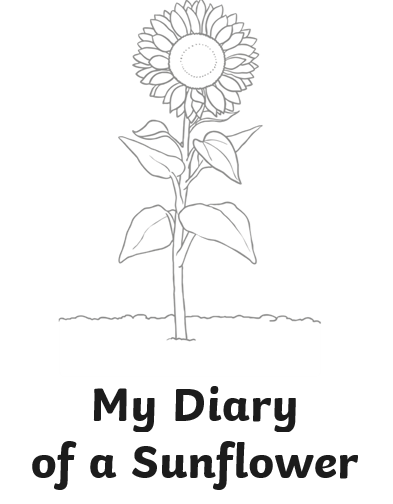 By_____________________________Week 1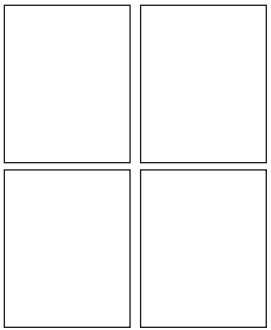 ______________________________________Week 2____________________________________________________________________________Week 3____________________________________________________________________________Week 4____________________________________________________________________________Week 5____________________________________________________________________________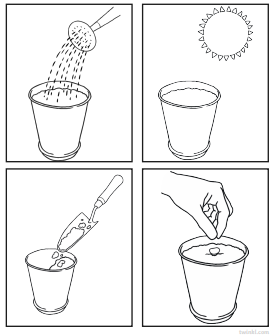 